OSNOVNA ŠKOLA KOPRIVNIČKI BREGI       šk.god. 2018./2019.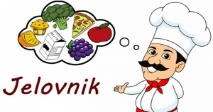 od 3.6. do 14.6.Ponedjeljak, 3.6.Utorak, 4.6.Srijeda, 5.6.Četvrtak, 6.6.Petak, 7.6.sendvič sa šunkom i sirom - list zelene salate i krastavci - jogurtjuneći gulaš – kruh - bananapečena piletina - riža  s povrćem - kupus salata – kruh- jagodefilet oslića - krumpir salata s bućinim uljem - kruhgrah s tjesteninom – kruh - kruškaPonedjeljak, 10.6.Utorak, 11.6.Srijeda, 12.6.Četvrtak, 13.6.Petak, 14.6.kremni namaz - kruh - čaj - trešnjepiletina - povrće - pecivo - voćni sokvarivo od povrća s noklicama - kruh - bananatjestenina - umak od mljevenog mesa – kruh - kupus salata klipić s šunkom i sirom - mliječni sladoled 